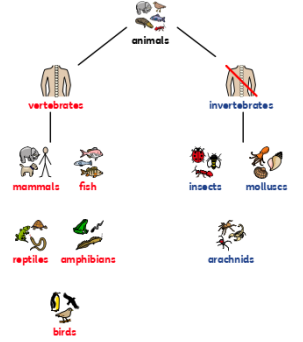 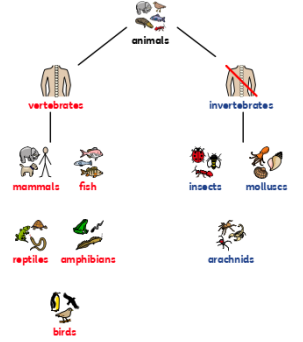 Unit: Animals Including HumansYear 1Strand: Biology